                 КАРАР                                                 №   100                                             РЕШЕНИЕ         «01»  март  2023 йыл                                                                              «01»  марта 2023  годОб утверждении плана работы Совета и Администрации сельского поселения                                           1-Иткуловский сельсовет муниципального района Баймакский район Республики Башкортостан на 2023 год.В соответствии со статьей 18 Устава  сельского поселения 1-Иткуловский сельсовет муниципального района Баймакский  район Республики Башкортостан и Регламентом Совета сельского поселения 1-Иткуловский  сельсовет муниципального района Баймакский район Республики Башкортостан, Совет сельского поселения                   1-Иткуловский сельсовет муниципального района Баймакский район Республики БашкортостанРЕШИЛ:Утвердить план работы Совета сельского поселения 1-Иткуловский сельсовет муниципального района Баймакский район Республики Башкортостан на 2023 год (приложение №1).Утвердить план работы Администрации  сельского поселения                              1-Иткуловский сельсовет муниципального района Баймакский района Республики Башкортостан  на 2023 год(приложение №2). Контроль за исполнением настоящего решения оставляю за собой.	  Глава сельского поселения            1-Иткуловский  сельсовет            муниципального района            Баймакский район						Раев Ю.Ю.Приложение №1  к решениюСовета сельского поселения                                  1-Иткуловский сельсовет муниципального района  Баймакский районРеспублики Башкортостанот « 01»  марта  2023 г.План работы Совета сельского поселения 1-Иткуловский сельсовет МР Баймакский район республики Башкортостан на 2023 год. Приложение №2  к решениюСовета сельского поселения                                  1-Иткуловский сельсовет муниципального районаБаймакский районРеспублики Башкортостан                                                                                              от « 01»  марта  2023 г.	План работы администрации сельского поселения 1-Иткуловский сельсовет МР Баймакский район Республики Башкортостан на 2023 год. БашҠортостан республикаҺЫБаймаК  районы муниципальРайоныныҢ1- ЭТКОЛ ауылбилӘмӘҺе СОВЕТЫРЕСПУБЛИКА БАШКОРТОСТАН СОВЕТ сельского поселения                   1-ИТКУЛОВСКИЙ  сельсовет муниципального района Баймакский районБашҠортостан республикаҺЫБаймаК  районы муниципальРайоныныҢ1- ЭТКОЛ ауылбилӘмӘҺе СОВЕТЫ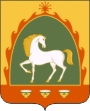 РЕСПУБЛИКА БАШКОРТОСТАН СОВЕТ сельского поселения                   1-ИТКУЛОВСКИЙ  сельсовет муниципального района Баймакский район453673, Баймаҡ районы, 1-Этҡолауылы, Ленин урамы, 85 тел. 8(34751) 4-24-68, 4-24-30факс 8(34751) 4-24-30453673, Баймаҡ районы, 1-Этҡолауылы, Ленин урамы, 85 тел. 8(34751) 4-24-68, 4-24-30факс 8(34751) 4-24-30453673, Баймакский район, с.1-Иткулово, ул. Ленина, 85 тел. 8(34751) 4-24-68, 4-24-30факс 8(34751) 4-24-30453673, Баймакский район, с.1-Иткулово, ул. Ленина, 85 тел. 8(34751) 4-24-68, 4-24-30факс 8(34751) 4-24-30№п/пМероприятияСрок исполненияОтветственные1.Заседания Совета сельского поселения1.Заседания Совета сельского поселения1.Заседания Совета сельского поселения1.Заседания Совета сельского поселения1.1Исполнение бюджета сельского поселения.ежеквартальноРаев Ю.Ю.1.2Внесение изменений и дополнений в бюджет сельского поселения.по мере необходимостиРаев Ю.Ю.1.3Отчет Главы сельского поселения о результатах деятельности за 2022 год.Январь-февраль Раев Ю.Ю.1.4Отчет о работе Совета сельского поселения                                   1-Иткуловский  в 2022 году.1 кварталРаев Ю.Ю.1.5Выполнение полномочий органов местного самоуправления по вопросам местного значения.2   кварталРаев Ю.Ю.1.6О выполнении наказов, замечаний, предложений граждан.3 кварталРаев Ю.Ю.1.7О принятии бюджета сельского поселения на 2024 год и плановый период 2025 и 2026 годов.4 кварталРаев Ю.Ю.1.8Внесение изменений в решение Совета сельского поселения 1-Иткуловский сельсовет  «О ставках налога на имущество физических лиц».по мере необходимостиРаев Ю.Ю.1.9Внесение изменений и дополнений в решение Совета сельского поселения 1-Иткуловский сельсовет  «О земельном налоге на территории сельского поселения                    1-Иткуловский сельсовет».по мере необходимостиРаев Ю.Ю.1.10Внесение изменений и дополнений в Устав сельского поселения 1-Иткуловский сельсовет по мере необходимостиРаев Ю.Ю.1.11Рассмотрение протестов, представлений органов прокуратуры.по мере необходимостиРаев Ю.Ю.Махмутова Г.Р.1.12Внесение изменений и дополнений в решения Совета сельского поселения.по мере необходимостиМахмутова Г.Р.2. Организационно-массовая   работа2. Организационно-массовая   работа2. Организационно-массовая   работа2. Организационно-массовая   работа2.1Организация работы по выполнению наказов, замечаний, предложений избирателей.постоянноСовет сельского поселения2.2Организация приема граждан согласно утвержденному графику.ежемесячноСовет сельского поселения2.3Проведение отчетов депутатов перед населением.2 разав годСовет сельского поселения2.4Отчеты постоянных комиссий о работе.ежеквартальноПредседатели комиссий2.5Организация населения на работы по благоустройству и санитарной очистке территории населенных пунктов.2 кварталСовет сельского поселения2.6Организационное и документационное обеспечение подготовки и проведения:- публичных слушаний,- заседаний Совета сельского поселения,- заседаний постоянных комиссий.по меренеобходимостиГлава сельского поселения№ п/пНаименование мероприятийСроки проведенияОтветственный1. Организационно-массовая работа1. Организационно-массовая работа1. Организационно-массовая работа1. Организационно-массовая работа1.1Подготовка муниципальных правовых актов сельского поселения 1-Иткуловский сельсовет в течение годаМахмутова Г.Р. 1.2Взаимодействие с администрацией района, иными организациями и учреждениямисогласно плана администрации районаРаев Ю.Ю.Махмутова Г.Р.1.3Прием граждан по личным вопросамсогласно регламента работыРаев Ю.Ю.1.4Организация и проведение сходов граждан.в течение года по плануРаев Ю.Ю.Махмутова Г.Р.Старосты деревень 1.5Проведение заседаний Совета сельского поселенияне менее 1 раза в квартал Раев Ю.Ю.1.6Предоставление муниципальными служащими сведений о доходах, об имуществе и обязательствах имущественного характера.мартМахмутова Г.Р. муниципальные служащие1.7Проведение работы по противодействию коррупциипостоянноМахмутова Г.Р. 1.8Организация массовых праздников:- 23 февраля;-День Рыбака;- международный женский день;- День Победы;-Ураза байрам- День России;-День защиты детей;-Районный Сабантуй;- День Пожилого человека;- День матери;- Новогодний праздник.февральфевральмарт9 маямайиюньиюньиюнь1 октябряноябрь31 декабряРаев Ю.Ю.Культработники ЖенсоветДепутатыСтаросты Руководители организаций и учреждений 1.9Оперативные совещания  с работниками администрации и с активом поселения Каждую неделюпонедельникРаев Ю.Ю.1.10Заключение договоров с организациями для выполнения функций органов местного самоуправленияВ течении года Раев Ю.Ю.1.11Об осуществлении муниципального контроля на территории поселения.по мере необходимостиРаев Ю.Ю.1.12Регистрация имущества и земельных участков в регистрационной службе.в течение годаРаев Ю.Ю.Ямгуров Р.Р. 1.13О внесении изменений и дополнений в Устав сельского поселения 1-Иткуловский сельсовет по мере необходимостиРаев Ю.Ю.Махмутова Г.Р. 1.14Внесение изменений в муниципальные программы.по мере необходимостиСпециалисты сельского поселения 1.15Осуществление работы по заполнению сайта администрации сельского поселения информационными ресурсами.постоянноМахмутова Г.Р. 1.16Проведение разъяснительной работы с молодежью по выявлению и предупреждению терроризма и экстремизмапостоянноРаев Ю.Ю.Культработники 1.17Рейды в неблагополучные семьи с детьмив течение годаРаев Ю.Ю.Участковый           полиции1.18Рейды по обследованию условий жизни ветеранов труда, одиноких престарелых гражданежеквартальноСовет ветеранов1.19Подготовка к выборам март-август 2023 года. Раев Ю.Ю.1.20Подготовка документов для участия в различных программах (ППМИ, Городская среда ). 4 кварталСпециалисты администрации 1.21Реализация проектов ППМИ2,3,4 кварталРаев Ю.Ю.1.22Организация работы с населением по совершению нотариальных действийв течение годаМахмутова Г.Р. 2. Бюджетно-финансовая работа2. Бюджетно-финансовая работа2. Бюджетно-финансовая работа2. Бюджетно-финансовая работа2.1Внесение изменений в бюджет сельского поселения 1-Иткуловский сельсовет  на 2021 год.в течение годаРаев Ю.Ю.Махмутова Г.Р.. 2.2Об утверждении отчета об исполнении бюджета сельского поселения 1-Иткуловский сельсовет за 2020 год.Апрель Раев Ю.Ю.2.3Об итогах исполнения бюджета сельского поселения за 1 квартал, полугодие, 9 месяцев.в течение годаРаев Ю.Ю.2.4Подготовка, формирование и утверждение бюджета сельского поселения 1-Иткуловский сельсовет на 2021 год.октябрь-декабрьРаев Ю.Ю.2.5Контроль за расходами, предусмотренные сметой расходовпостоянноРаев Ю.Ю.2.6Вести работу с налогоплательщиками по уплате налогов в срокпостоянноЯмгуров Р.Р. 2.7Анализировать состояние и возможность увеличения доходной части бюджета поселенияпостоянноРаев Ю.Ю.Ямгуров Р.Р. 2.8Продолжить работу по недоимке налоговпостоянноЯмгуров Р.Р. 2.9Ежеквартальный анализ исполнения бюджета поселенияЯмгуров Р.Р. 2.10Сверка сведений ЛПХ с данными похозяйственного учета путем подворного обходана 01.01.202301.07.2023Специалисты администрации 3. Планирование работ по благоустройству, ремонту3. Планирование работ по благоустройству, ремонту3. Планирование работ по благоустройству, ремонту3. Планирование работ по благоустройству, ремонту3.1Продолжить работы по ремонту  освещения населенных пунктовв течение годаРаев Ю.Ю.3.2Благоустройство территории сельского поселения май-июньРаев Ю.Ю.3.3Уборка территорий кладбищАпрель-май Раев Ю.Ю.3.4Заключение договоров на расчистку дорог от снегаЯнварь, ноябрьРаев Ю.Ю.3.5Контроль за выполнением договорных обязательств в зимнее времяноябрь-февральРаев Ю.Ю.3.6Об обслуживании уличного освещения в населенных пунктах поселенияпо мере необходимостиРаев Ю.Ю.Каскинова З.А. 3.7Ликвидация несанкционированных свалокВ течении годаРаев Ю.Ю.Ямгуров Р.Р. 3.8Проведение рейдов по применению мер административной ответственности к лицам, осуществляющим несанкционированное размещение ТКО и др.материаловв течение годаРаев Ю.Ю.Ямгуров Р.Р.3.9Организация работы по ремонту дорог в населенных пунктах поселения.В течение годаРаев Ю.Ю.3.10Организация работы по ограждению спортивной площадки с.1-е Иткулово, ул.Ленина,75Б3 кварталРаев Ю.Ю.3.11Организация работы  по газификации с.1-е Иткулово и д.ГадельбаевоВ течении годаРаев Ю.Ю.3.12Установка арт-объекта в с.1-е ИткуловооктябрьРаев Ю.Ю.3.13Ограждение колодцев сельского поселения октябрьРаев Ю.Ю.3.14Установка арки с.1-е ИткуловоноябрьРаев Ю.Ю.4. Мероприятия по обеспечению первичных мер пожарной безопасности4. Мероприятия по обеспечению первичных мер пожарной безопасности4. Мероприятия по обеспечению первичных мер пожарной безопасности4. Мероприятия по обеспечению первичных мер пожарной безопасности4.1Опашка вокруг населенного пункта х.Шулька  в противопожарных целяхмайРаев Ю.Ю.4.2Продолжить работу с населением:- об обязательном наличии в хозяйстве первичных средств пожарной безопасности;- подворный обход жилого сектора (распространение памяток о печном отоплении);- подворный обход (проверка состояния печей в жилых домах, проверка чердачных помещений);- обучение населения действиям при возникновении пожара, чрезвычайных ситуаций природного и техногенного характера (листовки, памятки)Постоянно (согласно плана УКП)январь-февральфевральмайРаев Ю.Ю.участковый уполномоченный полиции (по согласованию), сотрудники госпожнадзора (по согласованию), депутаты поселения (по согласованию)4.3О мерах по ликвидации и предупреждению лесных пожаров на территории поселенияиюньРаев Ю.Ю.5. Организация контроля исполнения5. Организация контроля исполнения5. Организация контроля исполнения5. Организация контроля исполнения5.1Вести учет входящей и исходящей корреспонденциипостоянноМахмутова Г.Р. 5.2Прием жалоб, предложений, заявлений граждан, ответы на них в установленные законом срокипо мере поступленияРаев Ю.Ю. Махмутова Г.Р.5.3Подготовка постановлений, распоряжений, контроль за исполнениемпостоянноРаев Ю.Ю. Махмутова Г.Р.5.4Заключение договоров с организациямипо мере необходимостиРаев Ю.Ю.5.5Подготовка и сдача отчетов, сведений:- военкомат;- УФМС;- статистика;- налоговая;- администрация района;-МКУежемесячноеженедельнов установленные сроки1 раз в 10 днейпо требованиюпо требованиюРаев Ю.Ю. Махмутова Г.Р.Ямгуров Р.Р.Каскинова З.А.6. Мероприятия по формированию архивных фондов6. Мероприятия по формированию архивных фондов6. Мероприятия по формированию архивных фондов6. Мероприятия по формированию архивных фондов6.1Составить номенклатуру дел, предоставить на согласование и утверждение.январьМахмутова Г.Р.6.2Составить описи дел постоянного срока хранения и по личному составу.1 кварталМахмутова Г.Р.6.3Подготовка дел постоянного срока хранения для сдачи в архив администрации Бабаевского муниципального района.1 кварталМахмутова Г.Р.6.4Произвести списание документов по акту, не подлежащих хранению.ноябрь 2023 годаМахмутова Г.Р.6.5Произвести проверку состояния дел по личному составу.октябрь 2023 годаМахмутова Г.Р.